Nota préviaOs campos para preenchimento estão assinalados com .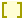 Atualização do CV relativamente a fases anteriores: Se já se candidatou em fase(s) anterior(es), e vai alterar e/ou inserir nova informação no CV, escreva a nova informação e assinale na coluna respetiva [1], selecionado uma das opções. Caso se trate de uma alteração, deve realçar no quadro 5 o que foi alterado. Esta informação é obrigatória, e as atualizações de CV só serão consideradas se devidamente assinaladas.Data:        Assinatura:        Quadro 1. IdentificaçãoNome completo       Nome completo       Morada de residência       Morada de residência       Código Postal       Localidade       E-mail l       Telefone/telemóvel       Quadro 2. Habilitações AcadémicasQuadro 2. Habilitações AcadémicasQuadro 2. Habilitações AcadémicasQuadro 2. Habilitações AcadémicasQuadro 2. Habilitações AcadémicasQuadro 2. Habilitações AcadémicasQuadro 2. Habilitações AcadémicasQuadro 2. Habilitações AcadémicasQuadro 2. Habilitações AcadémicasPeríodoGrau académicoGrau académicoDesignação do cursoInstituição de ensinoInstituição de ensinoClassificaçãoClassificaçãoAtualização relativamente a fases anteriores [1]YYYY-YYYYLicenciaturaLicenciaturaYYYY-YYYYOutrosOutrosYYYY-YYYYOutrosOutrosYYYY-YYYYOutrosOutrosYYYY-YYYYOutrosOutrosYYYY-YYYYOutrosOutrosQuadro 3. Percurso Profissional: (ordem cronológica decrescente)Quadro 3. Percurso Profissional: (ordem cronológica decrescente)Quadro 3. Percurso Profissional: (ordem cronológica decrescente)Quadro 3. Percurso Profissional: (ordem cronológica decrescente)PeríodoFunções /AtividadesEntidade Atualização relativamente a fases anteriores [1]Quadro 4. Elementos curriculares complementares (até 10, por ordem cronológica decrescente)Quadro 4. Elementos curriculares complementares (até 10, por ordem cronológica decrescente)Quadro 4. Elementos curriculares complementares (até 10, por ordem cronológica decrescente)PeríodoIdentificaçãoAtualização relativamente a fases anteriores [1]Quadro 5. [1] Alterações ao CV relativamente a fases anterioresSe assinalou nos quadros anteriores alguma alteração no seu CV - opções (1) ou (3) - evidencie aqui o que alterou